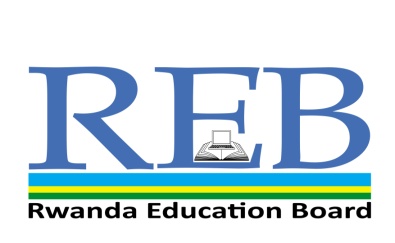 SENIOR TWO END OF YEAR EXAMINATIONS, 2019SUBJECT:  ENGLISHDURATION: 3 HOURSINSTRUCTIONS:Do not open this question paper until you are told to do so.This paper consists of FOUR Sections A, B, C and D.         SECTION A: Comprehension and Vocabulary		(20 marks)         SECTION B: Grammar and Phonology			(40 marks)         SECTION C: Summary					   (20 marks)         SECTION D: Composition 				   (20 marks)Answer questions as instructed in sections A, B and C.                           Choose only ONE topic from Section D.Use only a blue or black pen. SECTION A: COMPREHENSION (20 marks)Read the passage below and answer the questions that followA visit to the libraryAli got up early one morning. He wanted to go with his friend Maru to the library to look for information on solar powered cars.‘Can I come with you?’Sosi, Ali’s younger brother, asked.‘Oh yes, you can come with us,’ Ali replied.‘I’ve never been to the library before. Can I play there?’Sosi asked. ‘No, you can’t,’ replied Ali. “The librarian doesn’t like people playing in the library.”‘If that’s the case, I’d rather stay at home.”When Ali and Maru got to the library, they found many people sitting at tables, reading. Others were looking for books on shelves. They went and looked in the catalogue. The information in the catalogue was arranged alphabetically, both by subject and the author’s name. However, they did not find any useful information on solar-powered cars.‘Let’s just look in the shelves the way other people are doing,’ Maru suggested. The boys searched and searched but they couldn’t get any book with the information they were looking for. All that they found was information on solar heaters and panels. As they were still walking between the shelves feeling a little confused, they spotted the internet section. Both of them dashed to the room.‘Can we get information on solar-powered cars on the Internet?’ Ali asked the librarian. ‘Yes,’ she said smiling. ‘You can browse the Internet. However, be careful not to browse without knowing what you are looking for as this can be dangerous.’They sat at a computer and typed the words ‘Solar-powered cars’. At first they only found adverts on people selling solar panels and the solar powered cars. However, as Ali and Maru continued browsing, they got a lot of information on solar powered cars. They discovered that solar-powered cars do not emit fumes and are therefore harmless to the environment. However, the cars can only carry one person. They also learnt that solar-powered cars are very expensive but many people could afford them in the near future.The librarian was kind. She printed a few copies with the relevant information for the boys to take home. Both Ali and Maru were very glad. They would no doubt share this information with their friends. They left the library just before it closed.QUESTIONSWhy did Ali and Maru go to the library?(1 mark)Why did Sosi not go to the library?(1 mark)Name two things that Ali and Maru found people doing when they got to the library. (2 marks)Why do you think the information in the catalogue was arranged alphabetically?)2 marks)Name three things that Ali and Maru found out about the solar-powered cars. (3 marks)What did Ali and Maru take home?(1 mark)Which one of the following is true about solar-powered cars?(1 mark)They do not raise any dustThey carry only the driver and one passengerMany people can afford the cars nowThey do not give out fumes.Why do you think it’s important to use the library?(3 marks)VOCABULARYFill in the gaps using the words in the boxreference     reserved      borrow     exit     shelves     librarianThe books were neatly arranged on the ………………………….Murisa and Abdi can ……………….books from the library. They are registered members.Journals, encyclopedias and periodicals are …………………materials found in many libraries.The book is …….for use in the library. It is the only copy.Ali’s uncle is a ……………. He works in the library.Pato walked out of the building through the ………………SECTION B: GRAMMAR AND PHONOLOGY (40 marks)Fill in the missing words using the words in the brackets to complete the composition. (14 marks:1 mark each)Once upon a time there…………………..(live) a man called Manzi. A friend of his eventually ……………………..(become) a ruler  of a small city. Manzi thought, ‘How lucky my friend…………………(be). He …………….(be) now a ruler. He must …………….a great time. He …………………have fine clothes, lots of money and a number of servants. I wish I …………..(have) his luck.’ He ………….(decide) to visit his friend to enjoy his hospitality. When he ………………(reach) the palace, the king himself ……………(receive) him with respect and affection. Manzi then ……………(tell) the king that he ………………..(be) indeed a lucky man. The King ……………….(smile). He ……………(invite) his friend to have dinner with him.Re-write the following sentences as instructed without changing the meaning.But for the timely arrival of the police, the man would have been killed by the crowd. (Begin: Had…………)They were relieved to hear that their daughter, Sylvia, had secured the job. (Begin: To their………….)The Head prefect spoke so hurriedly that most of the students did not understand his instructions. (Begin: So………)John is a very good basketball player. His brother is equally good at basketball. (re-write as one sentence using: ………as…………as……….)You may be a good actor but you still need rehearsals. (Begin: However,…)James entered the classroom noisily. The teacher ordered him to get out. (Begin: Having………….)Innocent swore that he would never do Mathematics again. (Re-write ending with :………………….swore Innocent)I can repair this radio within two days provided I find the right spare parts. (Begin: This radio……..)The advocate managed to persuade the judge to spare the boy’s life. (Begin: The advocate succeeded…………..)It was raining heavily at the airport, but the pilot managed to land the aeroplane safely. (Re-write using: In spite of ………………………..)Sarah is not hardworking. She will not pass her exams. (Begin: If………….)He was surprised to find his name was left off the official list. (Begin: To his…)Peter was sick. The doctor advised him to remain in bed. (Begin: Being sick…..)Complete the following sentences by choosing the most suitable word or group of words.During the examination you must …………… move out of your seat……….. whisper.not………ornot ………..norneither…….norneither………….orIf the school children …………….. so loudly, we would have heard what the inspector said.did not talkhave not been talkingwere not talkinghad not been talkingWhen the thief went into the hotel he ……… a grand meal.orderedordered for placed orders forasked for an order ofThis book was found in your desk. Do you deny ………… to do with the stealing of Mr. Murenzi’s books?having had nothinghaving had anythingto have had nothingto have had anythingIf they had gone to church, they would not have met my father. This implies They did not go to church, so they met my fatherThey went to church in order to meet my fatherThey went to church, but they did not meet my fatherThey should have gone to church to meet my fatherHe …………. on his geography essay all yesterday evening.used to workhad workedwas workinghas been workingThere is ………… as ghost in the world.nothing likenot such thingnot a thing suchno such thingMary was to visit us last week. This means Mary …….. last week.did not visit usshould have visited usmight have visited uscould have visited usThe headmaster congratulated the football team …….. their successforon withinEducation is …………., assumed to be the responsibility of the State.on allin allon the wholein the whole The ………….ofMzee Samuel’s three sons has been appointed Executive Secretary for a sectorelderolderoldesteldest Gilbert is born ……………… understanding parents.byoftofromWe suggest that he ……………. back the moneypaysshall paywill paypaySECTION C: SUMMARY WRITING (20 marks)Read the passage below and answer the question that followsClassification helps us find order in the world. Human beings spend a great deal of time classifying persons, places, and events. We separate people into classes. A relatively small class consists of those we can call our friends, a much larger class contains acquaintances, another group – small, one hopes – is made up of those we dislike, and there is a huge faceless class of people we don’t know. Classification means putting people, places, and events into classes or categories. Usually, we group things together because they have something in common. We often classify thing unconsciously, as a matter of habit, to make life a little more orderly. Even simple acts like getting dressed in the morning are simplified by the human habit of classification. One trunk or one drawer seldom holds an entire wardrobe stuffed at random. Rather, one drawer holds underwear, another might contain socks, and another is reserved for sweaters or shirts. People may even arrange clothes according to the season. Without some kind of organization (at least a clean pile and a dirty pile) getting dressed in the morning could be a time consuming and frustrating effort.A familiar example of how useful classification can be is the library. Without a system of classification, all the books in the library would be useless to us because we could never find one book among thousands randomly scattered on the shelves. Libraries classify books according to their subject matter: history, English, Mathematics among others. As a result, the great store of information in a library becomes readily available to us after a glance into the card catalogue. Classification offers us a systematic, orderly way of communication information. Classification demands a system of some kind. The choice of system depends on your purpose for writing and the type of information you are trying to organize.Classification arranges ideas or things according to some principle of similarity. It is a method of putting facts into clear, recognizable order for the purpose of proper understanding. Classification arranges the materials of existence into significant patterns discovered through careful observation and analysis. Even an apparently simple classification is the result of years of observation.In not more than 80 words, explain the importance of classification.SECTION D: COMPOSITION WRITING (20 marks)Choose one topic from the following and write a composition of 150 – 200 words.Which day of the week do you find interesting? Explain whyWrite a story about your best friend describing why you like him/her.‘Science has made the world a better place to live in’, Give your views on this statementMarks: